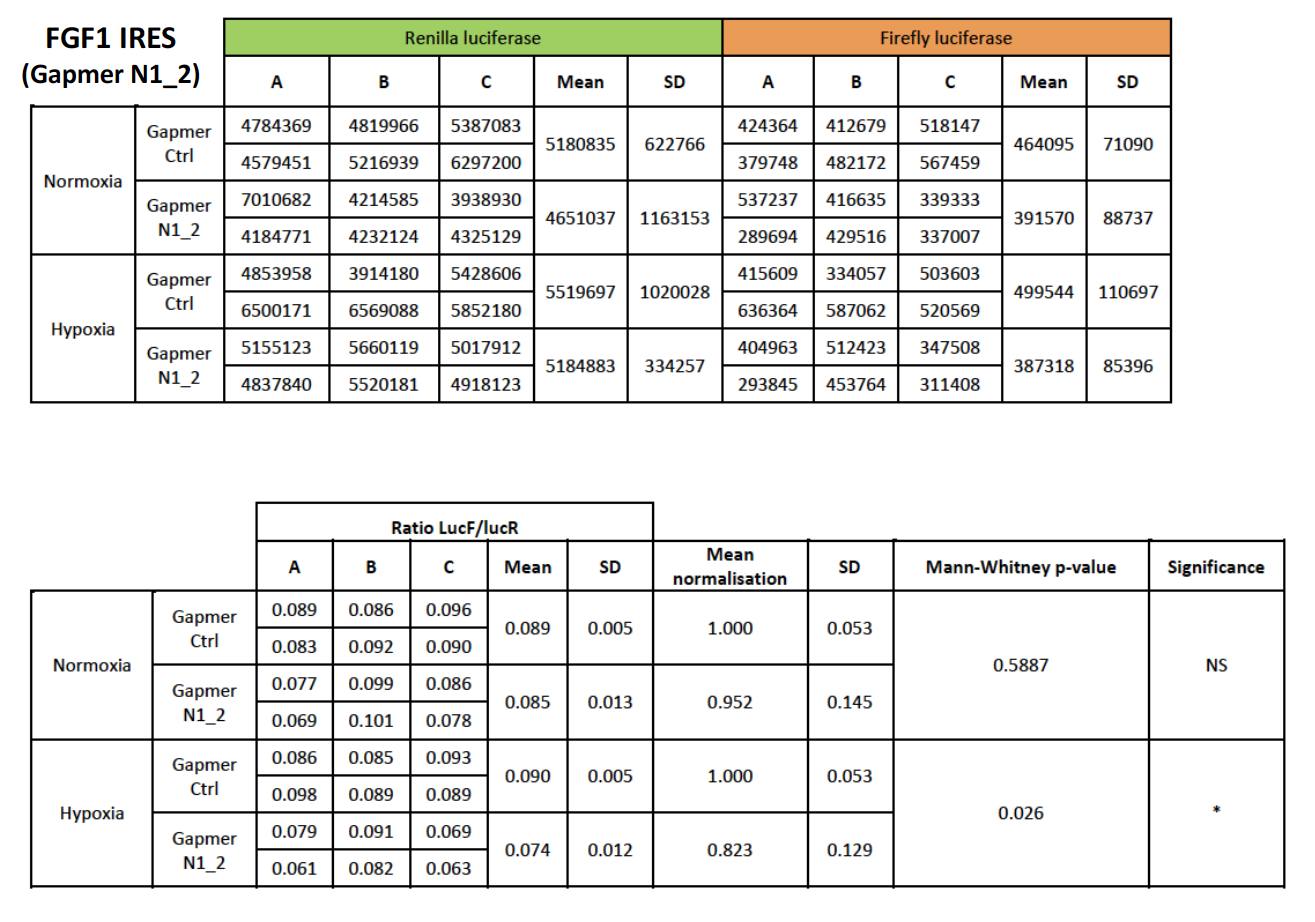 Renilla luciferaseRenilla luciferaseRenilla luciferaseRenilla luciferaseRenilla luciferaseFirefly luciferaseFirefly luciferaseFirefly luciferaseFirefly luciferaseFirefly luciferaseFGF1 IRESExp numABCMeanSDABCMeanSDNormoxiaGapmer 
Ctrl1130797986228285210409024436337222489923844274885424NormoxiaGapmer 
Ctrl213246541485789148231214309189204417369920637921131219713020442NormoxiaGapmer 
Ctrl3126898815521841543766145497916112814804515508918375316229618913NormoxiaGapmer
 Neat1118011814773715947516244316393299722353923588257003700NormoxiaGapmer
 Neat12634169367550145578620622510959680036373439086732356335938833862NormoxiaGapmer
 Neat13508777842664984841003473176042139728428032006227328729254324458HypoxiaGapmer 
Ctrl111667164686905959065125993271251574017859202426055HypoxiaGapmer 
Ctrl2182590713988281559373159470221572016781915207919875717288523748HypoxiaGapmer 
Ctrl3188423525619071797474208120541855427707136073332419032066441942HypoxiaGapmer
 Neat1114843417560425043719149252825174782070423061204142803HypoxiaGapmer
 Neat12868877687919018157013854589734070740587841259834598538815436673HypoxiaGapmer
 Neat13778763668386278432833768636580191349216754534251164351638426903Ratio LucF/LucRRatio LucF/LucRRatio LucF/LucRRatio LucF/LucRRatio LucF/LucRExp numABCMeanSDNormalizationMeanSDMann-Whitney p-valueMann-Whitney p-valueSignificanceSignificanceNormoxiaGapmer 
Ctrl10.2580.2520.2880.2660.0191.0001.0000.4210.04690.0469**NormoxiaGapmer 
Ctrl20.1310.1390.1430.1380.0061.0001.0000.4210.04690.0469**NormoxiaGapmer 
Ctrl30.1170.1000.1190.1120.0101.0001.0000.4210.04690.0469**NormoxiaGapmer
 Neat110.1660.1590.1480.1580.0090.5930.5390.2880.04690.0469**NormoxiaGapmer
 Neat120.0570.0580.0580.0580.0000.4200.5390.2880.04690.0469**NormoxiaGapmer
 Neat130.0560.0750.0560.0620.0110.5580.5390.2880.04690.0469**HypoxiaGapmer 
Ctrl10.2320.2430.1970.2240.0241.0001.0000.3270.00060.0006******HypoxiaGapmer 
Ctrl20.0920.1090.1270.1090.0181.0001.0000.3270.00060.0006******HypoxiaGapmer 
Ctrl30.1470.1410.1800.1560.0211.0001.0000.3270.00060.0006******HypoxiaGapmer
 Neat110.1180.1180.0920.1090.0150.4870.4540.1810.00060.0006******HypoxiaGapmer
 Neat120.0470.0470.0420.0450.0030.4150.4540.1810.00060.0006******HypoxiaGapmer
 Neat130.0630.0800.0610.0680.0100.4350.4540.1810.00060.0006******Average ratio Gapmer Neat1/ CtrlAverage ratio Gapmer Neat1/ Ctrlaverage ratio Gapmer Neat1_2/ Ctrlaverage ratio Gapmer Neat1_2/ CtrlLucRLucF LucRLucF Normoxia3.721.750.900.84Hypoxia3.431.780.940.78Renilla luciferaseRenilla luciferaseRenilla luciferaseRenilla luciferaseRenilla luciferaseFirefly luciferaseFirefly luciferaseFirefly luciferaseFirefly luciferaseFirefly luciferaseFGF2 IRESExp numABCMeanSDABCMeanSDNormoxiaGapmer 
Ctrl156290267124063141211147981710470949014110715313NormoxiaGapmer 
Ctrl23272723049308342887051296980653375757030523NormoxiaGapmer 
Ctrl343246331707310749841207694905415258654974858NormoxiaGapmer
 Neat111132546994841912383346593183451090354564176402770223505NormoxiaGapmer
 Neat124295748949362944273363305758655656886001482NormoxiaGapmer
 Neat136702386168116483898912493948904386696454131366HypoxiaGapmer 
Ctrl118359222378922288021008722949321553542542292366245174HypoxiaGapmer 
Ctrl2353791277830119260921182760562279538345732014HypoxiaGapmer 
Ctrl377903837919708786261982884227184108755643926HypoxiaGapmer
 Neat115462296032791600004365032411514924145909120003571720606HypoxiaGapmer
 Neat124039157630466164821287303766506341364322668HypoxiaGapmer
 Neat1319660616185718124617990317413100667553799685381341Ratio LucF/LucRRatio LucF/LucRRatio LucF/LucRRatio LucF/LucRRatio LucF/LucRExp numABCMeanSDNormalizationMeanSDMann-Whitney p-valueMann-Whitney p-valueSignificanceSignificanceNormoxiaGapmer 
Ctrl10.3040.2660.2220.2640.0411.0001.0000.3910.00710.0071****NormoxiaGapmer 
Ctrl20.2130.2830.2460.2470.0351.0001.0000.3910.00710.0071****NormoxiaGapmer 
Ctrl30.1130.1250.0800.1060.0231.0001.0000.3910.00710.0071****NormoxiaGapmer
 Neat110.0960.0780.0920.0890.0100.3370.4720.1780.00710.0071****NormoxiaGapmer
 Neat120.1340.1340.1570.1420.0130.5720.4720.1780.00710.0071****NormoxiaGapmer
 Neat130.0730.0510.0600.0610.0110.5760.4720.1780.00710.0071****HypoxiaGapmer 
Ctrl10.1750.1580.1900.1740.0161.0001.0000.4280.01420.0142**HypoxiaGapmer 
Ctrl20.1710.1780.1790.1760.0041.0001.0000.4280.01420.0142**HypoxiaGapmer 
Ctrl30.1080.0860.0110.0970.0161.0001.0000.4280.01420.0142**HypoxiaGapmer
 Neat110.0900.0760.0750.0800.0080.4610.5200.1430.01420.0142**HypoxiaGapmer
 Neat120.0930.0880.0890.0900.0030.5110.5200.1430.01420.0142**HypoxiaGapmer
 Neat130.0510.0470.0440.0470.0040.4880.5200.1430.01420.0142**Renilla luciferaseRenilla luciferaseRenilla luciferaseRenilla luciferaseRenilla luciferaseFirefly luciferaseFirefly luciferaseFirefly luciferaseFirefly luciferaseFirefly luciferaseVEGFA IRES aExp numABCMeanSDABCMeanSDNormoxiaGapmer 
Ctrl12282802643702548902491801871039242642841521NormoxiaGapmer 
Ctrl2345732223452336037340884679731188-789951091682NormoxiaGapmer 
Ctrl359329463525854954743727844341450945549NormoxiaGapmer
 Neat118504958923096962558130201032601961243319162103286NormoxiaGapmer
 Neat12888941118272797730010163231507302060330924332601641NormoxiaGapmer
 Neat13137134125505129468130702591270857051959998HypoxiaGapmer 
Ctrl1454068420879488434454460337793371325237493457259HypoxiaGapmer 
Ctrl2311252476952336648374951892444018442044054281228HypoxiaGapmer 
Ctrl3125829106517117675116674969579676989682067HypoxiaGapmer
 Neat11175572517863881571152170442211642963685851442055461009HypoxiaGapmer
 Neat1215182988851821006695113672533599077925082560561601438HypoxiaGapmer
 Neat132391612340222377662369832657124310119191058167Ratio LucF/LucRRatio LucF/LucRRatio LucF/LucRRatio LucF/LucRRatio LucF/LucRExp numABCMeanSDNormalizationMeanSDMann-Whitney p-valueMann-Whitney p-valueSignificanceSignificanceNormoxiaGapmer 
Ctrl10.0020.0020.0020.0020.0001.0001.0000.858> 0.9999> 0.9999nsnsNormoxiaGapmer 
Ctrl20.0030.0000.0030.0030.0021.0001.0000.858> 0.9999> 0.9999nsnsNormoxiaGapmer 
Ctrl30.0070.0090.0090.0080.0011.0001.0000.858> 0.9999> 0.9999nsnsNormoxiaGapmer
 Neat110.0020.0030.0030.0030.0001.5540.8050.264> 0.9999> 0.9999nsnsNormoxiaGapmer
 Neat120.0020.0030.0020.0030.0000.7930.8050.264> 0.9999> 0.9999nsnsNormoxiaGapmer
 Neat130.0050.0050.0040.0050.0010.5470.8050.264> 0.9999> 0.9999nsnsHypoxiaGapmer 
Ctrl10.0070.0080.0080.0080.0001.0001.0000.2830.00010.0001******HypoxiaGapmer 
Ctrl20.0130.0090.0130.0120.0021.0001.0000.2830.00010.0001******HypoxiaGapmer 
Ctrl30.0060.0070.0080.0070.0011.0001.0000.2830.00010.0001******HypoxiaGapmer
 Neat110.0040.0030.0030.0030.0000.4260.4990.1210.00010.0001******HypoxiaGapmer
 Neat120.0050.0060.0060.0050.0000.4660.4990.1210.00010.0001******HypoxiaGapmer
 Neat130.0050.0040.0040.0040.0010.6320.4990.1210.00010.0001******Renilla luciferaseRenilla luciferaseRenilla luciferaseRenilla luciferaseRenilla luciferaseFirefly luciferaseFirefly luciferaseFirefly luciferaseFirefly luciferaseFirefly luciferaseVEGFA IRES bExp numABCMeanSDABCMeanSDNormoxiaGapmer 
Ctrl15921305884455848995884913616890248378981707848403770NormoxiaGapmer 
Ctrl2115494075476897632896201220047016074310152512798913008529665NormoxiaGapmer 
Ctrl313938672836263016476597146358602510948051974070135228100395NormoxiaGapmer
 Neat1121648172214347224231422071593924519278021497820735920503911279NormoxiaGapmer
 Neat12319530638090653545090351648730787824631230572531559128920937476NormoxiaGapmer
 Neat13429922439873354317327420129618551650835240594946452545960851378HypoxiaGapmer 
Ctrl11001414800377108918496365814805912178410284413979412147418477HypoxiaGapmer 
Ctrl2166787717513031499475163955212828127603627366224601626523816689HypoxiaGapmer 
Ctrl3211307215726731587910175788530769536593345106342013541237743092HypoxiaGapmer
 Neat11381354540287304229566402394720805231167833327031109931868212637HypoxiaGapmer
 Neat126718828715976086511547509914101263355522057840263106458822938865HypoxiaGapmer
 Neat13543685455307086676394588131969015352094257369468930959464886117Ratio LucF/LucRRatio LucF/LucRRatio LucF/LucRRatio LucF/LucRRatio LucF/LucRExp numABCMeanSDNormalizationMeanSDMann-Whitney p-valueSignificanceNormoxiaGapmer 
Ctrl10.15030.14240.13970.14410.0055381.0001.0000.322< 0.0001****NormoxiaGapmer 
Ctrl20.13920.13450.13110.13490.0040591.0001.0000.322< 0.0001****NormoxiaGapmer 
Ctrl30.18010.28390.24560.23650.052461.0001.0000.322< 0.0001****NormoxiaGapmer
 Neat110.08910.09710.09250.09290.0040310.6440.5510.076< 0.0001****NormoxiaGapmer
 Neat120.07710.08030.0890.08210.0061820.6090.5510.076< 0.0001****NormoxiaGapmer
 Neat130.11820.10180.10760.10920.0083350.4620.5510.076< 0.0001****HypoxiaGapmer 
Ctrl10.12160.12850.12830.12620.0039321.0001.0000.337< 0.0001****HypoxiaGapmer 
Ctrl20.16550.15630.16410.16190.0049721.0001.0000.337< 0.0001****HypoxiaGapmer 
Ctrl30.17320.28680.26460.24150.0602261.0001.0000.337< 0.0001****HypoxiaGapmer
 Neat110.08170.08270.07360.07930.0050320.6290.4890.066< 0.0001****HypoxiaGapmer
 Neat120.08260.08080.07290.07880.0051450.4870.4890.066< 0.0001****HypoxiaGapmer
 Neat130.09580.10370.10320.10090.0044350.4180.4890.066< 0.0001****Renilla luciferaseRenilla luciferaseRenilla luciferaseRenilla luciferaseRenilla luciferaseFirefly luciferaseFirefly luciferaseFirefly luciferaseFirefly luciferaseFirefly luciferaseVEGFC IRESExp numABCMeanSDABCMeanSDNormoxiaGapmer 
Ctrl126894821566923598624020126889205071765222646202682506NormoxiaGapmer 
Ctrl241540131469932343835118055789775536235368839695817627NormoxiaGapmer 
Ctrl335102112556599960658675824658049737324226722284918749678651NormoxiaGapmer
 Neat1174470682623674149777081348025227552369320765224041495NormoxiaGapmer
 Neat1211876051719953180755315717043355104941171173667056243011494NormoxiaGapmer
 Neat1313060311317445131389613124585841677506109171268667035169HypoxiaGapmer 
Ctrl14510234646584650744602517995231552205024515232401235HypoxiaGapmer 
Ctrl2535899538350512109528786144949431693879102964970535124HypoxiaGapmer 
Ctrl35423685962984810425399035766814979012653815308214313714469HypoxiaGapmer
 Neat111414694155833013659661446330100008308273164824899291253682HypoxiaGapmer
 Neat1225421542180157261313224451482322171110511211821186571169645274HypoxiaGapmer
 Neat1324056312088828235365522827041699021070819352694431983467579Ratio LucF/LucRRatio LucF/LucRRatio LucF/LucRRatio LucF/LucRRatio LucF/LucRExp numABCMeanSDNormalizationMeanSDMann-Whitney p-valueMann-Whitney p-valueSignificanceSignificanceNormoxiaGapmer 
Ctrl10.07620.08180.0960.08470.010161.0001.0000.411< 0.0001< 0.0001********NormoxiaGapmer 
Ctrl20.18670.19810.21280.19920.0131041.0001.0000.411< 0.0001< 0.0001********NormoxiaGapmer 
Ctrl30.27740.19290.22370.23140.0427431.0001.0000.411< 0.0001< 0.0001********NormoxiaGapmer
 Neat110.03060.02870.0280.02910.0013230.3430.2330.057< 0.0001< 0.0001********NormoxiaGapmer
 Neat120.04160.04140.03690.040.0026520.2010.2330.057< 0.0001< 0.0001********NormoxiaGapmer
 Neat130.05190.04640.05420.05080.0040380.2200.2330.057< 0.0001< 0.0001********HypoxiaGapmer 
Ctrl10.05130.04750.05270.05050.0027281.0001.0000.5920.00030.0003******HypoxiaGapmer 
Ctrl20.1760.17440.20110.18380.0149581.0001.0000.5920.00030.0003******HypoxiaGapmer 
Ctrl30.27620.21220.31820.26890.0533881.0001.0000.5920.00030.0003******HypoxiaGapmer
 Neat110.02180.02030.01820.02010.001790.3980.2220.0800.00030.0003******HypoxiaGapmer
 Neat120.04370.05560.04540.04820.0064310.2620.2220.0800.00030.0003******HypoxiaGapmer
 Neat130.04450.04480.04010.04310.0026140.1600.2220.0800.00030.0003******Renilla luciferaseRenilla luciferaseRenilla luciferaseRenilla luciferaseRenilla luciferaseFirefly luciferaseFirefly luciferaseFirefly luciferaseFirefly luciferaseFirefly luciferaseVEGFD IRESExp numABCMeanSDABCMeanSDNormoxiaGapmer 
Ctrl118659817445819496718534110312140001289915863142541498NormoxiaGapmer 
Ctrl223609425718430758526695436733180791690320655185451919NormoxiaGapmer 
Ctrl32380092726272011832372733572824834238452312923936856NormoxiaGapmer
 Neat1185011686335990094687147326369536145412446571514364221NormoxiaGapmer
 Neat1216992491517611136198115262801688018300165774614807008511390NormoxiaGapmer
 Neat13122742012585801355633128054466869675167598085947764819226HypoxiaGapmer 
Ctrl132010433183637105934100026685215272003123687217481838HypoxiaGapmer 
Ctrl237082842287645023541464640338301073246837560333783809HypoxiaGapmer 
Ctrl35509184358612811524226441353685333039855318944169310836HypoxiaGapmer
 Neat11158294217496421606739164644190163804209948184808882379982HypoxiaGapmer
 Neat12254071327343603042934277266925329212562613634011428812541811027HypoxiaGapmer
 Neat1323374861957657198433320931582120141352951293511219291288586697Ratio LucF/LucRRatio LucF/LucRRatio LucF/LucRRatio LucF/LucRRatio LucF/LucRExp numABCMeanSDNormalizationMeanSDMann-Whitney p-valueMann-Whitney p-valueSignificanceSignificanceNormoxiaGapmer 
Ctrl10.0750.07390.08140.07680.0040091.0001.0000.202< 0.0001< 0.0001********NormoxiaGapmer 
Ctrl20.07660.06570.06720.06980.0058961.0001.0000.202< 0.0001< 0.0001********NormoxiaGapmer 
Ctrl30.10430.08750.1150.10230.0138681.0001.0000.202< 0.0001< 0.0001********NormoxiaGapmer
 Neat110.06310.06270.05170.05910.0064610.7700.6610.096< 0.0001< 0.0001********NormoxiaGapmer
 Neat120.04880.04330.04510.04580.0028070.6560.6610.096< 0.0001< 0.0001********NormoxiaGapmer
 Neat130.0550.06040.06340.05960.0042510.5830.6610.096< 0.0001< 0.0001********HypoxiaGapmer 
Ctrl10.06720.06040.06380.06380.0034421.0001.0000.2100.00030.0003******HypoxiaGapmer 
Ctrl20.08120.07680.08340.08050.003381.0001.0000.2100.00030.0003******HypoxiaGapmer 
Ctrl30.09680.09140.11340.10060.0114711.0001.0000.2100.00030.0003******HypoxiaGapmer
 Neat110.05080.05690.05280.05350.0030870.8380.6570.1010.00030.0003******HypoxiaGapmer
 Neat120.04940.04990.03760.04560.0069860.5670.6570.1010.00030.0003******HypoxiaGapmer
 Neat130.05790.06610.06140.06180.0041080.6150.6570.1010.00030.0003******Renilla luciferaseRenilla luciferaseRenilla luciferaseRenilla luciferaseRenilla luciferaseFirefly luciferaseFirefly luciferaseFirefly luciferaseFirefly luciferaseFirefly luciferaseIGF1R IRESExp numABCMeanSDABCMeanSDNormoxiaGapmer 
Ctrl1243181214165256708238018217366480050375747146329612239NormoxiaGapmer 
Ctrl228910423627932043228193842532571024858864902568648160NormoxiaGapmer 
Ctrl3468014341725354953388231694108984969873689387622011812NormoxiaGapmer
 Neat11641540541068476621553076831139042184962645877999013616NormoxiaGapmer
 Neat12934259100158898234397273034678767448663686743833755742NormoxiaGapmer
 Neat139099591202096105798210566791460738704712022711348710692017538HypoxiaGapmer 
Ctrl1150223167451189584169086197314800155519720375851912295HypoxiaGapmer 
Ctrl2567189531510569829556176214021125681088081218301144026702HypoxiaGapmer 
Ctrl321357828310859418536362320267658103880671329819305037687HypoxiaGapmer
 Neat1142274138429136102338935131169742757324363546703555919HypoxiaGapmer
 Neat121828828184304219020691857980388381211691370471329741303978247HypoxiaGapmer
 Neat131403043143906780096512143583584621481051548369716613336931533Ratio LucF/LucRRatio LucF/LucRRatio LucF/LucRRatio LucF/LucRRatio LucF/LucRExp numABCMeanSDNormalizationMeanSDMann-Whitney p-valueMann-Whitney p-valueSignificanceSignificanceNormoxiaGapmer 
Ctrl10.2660.2350.2910.2640.0281.0001.0000.161< 0.0001< 0.0001********NormoxiaGapmer 
Ctrl20.1980.2060.2030.2020.0041.0001.0000.161< 0.0001< 0.0001********NormoxiaGapmer 
Ctrl30.1920.2040.1940.1970.0071.0001.0000.161< 0.0001< 0.0001********NormoxiaGapmer
 Neat110.1410.1570.1360.1440.0110.5470.4990.123< 0.0001< 0.0001********NormoxiaGapmer
 Neat120.0820.0860.0880.0860.0030.4240.4990.123< 0.0001< 0.0001********NormoxiaGapmer
 Neat130.0960.1000.1070.1010.0060.5130.4990.123< 0.0001< 0.0001********HypoxiaGapmer 
Ctrl10.3200.3320.3800.3440.0321.0001.0000.241< 0.0001< 0.0001********HypoxiaGapmer 
Ctrl20.1980.2050.2140.2060.0081.0001.0000.241< 0.0001< 0.0001********HypoxiaGapmer 
Ctrl30.2720.3110.2240.2690.0441.0001.0000.241< 0.0001< 0.0001********HypoxiaGapmer
 Neat110.1760.1910.1760.1810.0090.5260.4430.179< 0.0001< 0.0001********HypoxiaGapmer
 Neat120.0660.0740.0700.0700.0040.3410.4430.179< 0.0001< 0.0001********HypoxiaGapmer
 Neat130.1060.1080.1210.1110.0090.4140.4430.179< 0.0001< 0.0001********Renilla luciferaseRenilla luciferaseRenilla luciferaseRenilla luciferaseRenilla luciferaseFirefly luciferaseFirefly luciferaseFirefly luciferaseFirefly luciferaseFirefly luciferaseMYC IRESExp numExp numABCMeanSDABCMeanSDNormoxiaGapmer  
Ctrl11409115.667409858.667477078.667432017.6673902656600572187015561324.44447654NormoxiaGapmer  
Ctrl22537995.333865640785543.667729726.333170805129074188805190860169579.77835094NormoxiaGapmer  
Ctrl33817358.417884814.75692293.083798155.4179768738617035860636929837135813897NormoxiaGapmer
 Neat111815950.6671782212.6714516281349930.4449109310718214125311475712106417889NormoxiaGapmer
 Neat1224228764.333975787.673648284.333950945.4429103631203729803026682129229623147NormoxiaGapmer
 Neat1333337134.423277986.423093559.083236226.6412704446733746957743483645725019444HypoxiaGapmer 
Ctrl11848388.333733310.667820763800820.6676007587044813549127086555.88894976HypoxiaGapmer 
Ctrl2210222451179393.6712618961154511.56121748256743327423339370307845.44444658HypoxiaGapmer 
Ctrl331261477.5931395.5910791.8331034554.9419679167624050028360517359389988519HypoxiaGapmer
 Neat1113163184.673416411.672949987.673176528233498214005209213176425199881.11120454HypoxiaGapmer
 Neat12268828536708709.336411856.676667806.33238147562750553645461767526054.11155860HypoxiaGapmer
 Neat1334854553.834079910.834678820.174537761.6140612983413763867471547472942898476Ratio LucF/LucRRatio LucF/LucRRatio LucF/LucRRatio LucF/LucRRatio LucF/LucRExp numExp numABCMeanSDNormalizationMeanSDMann-Whitney p-valueMann-Whitney p-valueSignificanceSignificanceSignificanceSignificanceNormoxiaGapmer 
CtrlGapmer 
Ctrl110.13830.13960.14710.14170.0047051.0001.0000.5340.00090.0009************NormoxiaGapmer 
CtrlGapmer 
Ctrl220.23990.21810.2430.23370.0135561.0001.0000.5340.00090.0009************NormoxiaGapmer 
CtrlGapmer 
Ctrl330.47250.40530.53340.47040.0641011.0001.0000.5340.00090.0009************NormoxiaGapmer
 Neat1Gapmer
 Neat1110.13140.07930.07910.09660.030140.6820.3690.1180.00090.0009************NormoxiaGapmer
 Neat1Gapmer
 Neat1220.07380.0750.07310.0740.0009250.3170.3690.1180.00090.0009************NormoxiaGapmer
 Neat1Gapmer
 Neat1330.140.14330.14060.14130.0017230.3000.3690.1180.00090.0009************HypoxiaGapmer 
CtrlGapmer 
Ctrl110.10260.11090.11120.10820.0048931.0001.0000.6640.00360.0036********HypoxiaGapmer 
CtrlGapmer 
Ctrl220.25120.27760.26890.26590.013491.0001.0000.6640.00360.0036********HypoxiaGapmer 
CtrlGapmer 
Ctrl330.53610.53710.66440.57920.0738141.0001.0000.6640.00360.0036********HypoxiaGapmer
 Neat1Gapmer
 Neat1110.06770.06120.05980.06290.004180.5810.3170.1440.00360.0036********HypoxiaGapmer
 Neat1Gapmer
 Neat1220.08180.08250.0720.07880.0058590.2960.3170.1440.00360.0036********HypoxiaGapmer
 Neat1Gapmer
 Neat1330.17180.15650.15290.16040.0100350.2770.3170.1440.00360.0036********Renilla luciferaseRenilla luciferaseRenilla luciferaseRenilla luciferaseRenilla luciferaseFirefly luciferaseFirefly luciferaseFirefly luciferaseFirefly luciferaseFirefly luciferaseFirefly luciferaseFirefly luciferaseEMCV IRESEMCV IRESExp numExp numABCMeanSDABCMeanMeanSDSDNormoxiaNormoxiaGapmer 
CtrlGapmer 
Ctrl11231360200119195599209026194731849261617991512221659821659821723717237NormoxiaNormoxiaGapmer 
CtrlGapmer 
Ctrl2212362541034251119029411536001058838020796396917336747251487251488152981529NormoxiaNormoxiaGapmer 
CtrlGapmer 
Ctrl331605131100987212481461287716299596978404644626759438794156794156169576169576NormoxiaNormoxiaGapmer
 Neat1Gapmer
 Neat111262296274310227852254819241152127852050231821982000022000021590015900NormoxiaNormoxiaGapmer
 Neat1Gapmer
 Neat122454107747221693821501436158247640823883472531111228842624026282402628121971121971NormoxiaNormoxiaGapmer
 Neat1Gapmer
 Neat133373697544127344672802427417048305621412502525467275641324743772474377310748310748HypoxiaHypoxiaGapmer 
CtrlGapmer 
Ctrl111395701026551016661146302160413482488039896021041551041552657126571HypoxiaHypoxiaGapmer 
CtrlGapmer 
Ctrl22155738316883101647310163100166969117692511387681159710115846711584671910919109HypoxiaHypoxiaGapmer 
CtrlGapmer 
Ctrl33146943715136081782542158852916946514977061194433153324614084621408462186204186204HypoxiaHypoxiaGapmer
 Neat1Gapmer
 Neat111159440130826155274148513154591543911160211071661258591258592510325103HypoxiaHypoxiaGapmer
 Neat1Gapmer
 Neat122924374894231889243336930342410371948311555317539526345851373845137384266577266577HypoxiaHypoxiaGapmer
 Neat1Gapmer
 Neat133482134246549423747799440802857779635127873241094316579733065593306559182523182523Ratio LucF/LucRRatio LucF/LucRRatio LucF/LucRRatio LucF/LucRRatio LucF/LucRExp numABCMeanSDNormalizationMeanSDMann-Whitney p-valueMann-Whitney p-valueSignificanceSignificanceNormoxiaGapmer 
Ctrl10.7990.8090.7730.7940.0181.0001.0000.1270.13480.1348nsnsNormoxiaGapmer 
Ctrl20.6490.6190.6160.6280.0181.0001.0000.1270.13480.1348nsnsNormoxiaGapmer 
Ctrl30.6100.6380.6080.6190.0171.0001.0000.1270.13480.1348nsnsNormoxiaGapmer
 Neat110.8110.7470.8000.7860.0340.9900.9400.1670.13480.1348nsnsNormoxiaGapmer
 Neat120.5260.5360.5990.5540.0390.8820.9400.1670.13480.1348nsnsNormoxiaGapmer
 Neat130.5730.5720.5900.5780.0100.9350.9400.1670.13480.1348nsnsHypoxiaGapmer 
Ctrl10.9660.8580.8810.9020.0571.0001.0000.1380.13480.1348nsnsHypoxiaGapmer 
Ctrl20.7560.6750.7040.7110.0411.0001.0000.1380.13480.1348nsnsHypoxiaGapmer 
Ctrl31.0190.7890.8600.8900.1181.0001.0000.1380.13480.1348nsnsHypoxiaGapmer
 Neat110.9680.8870.6900.8480.1430.9410.8620.1860.13480.1348nsnsHypoxiaGapmer
 Neat120.5230.5640.5690.5520.0260.7760.8620.1860.13480.1348nsnsHypoxiaGapmer
 Neat130.7290.6960.8450.7570.0780.8500.8620.1860.13480.1348nsns